MERSİN BÜYÜKŞEHİR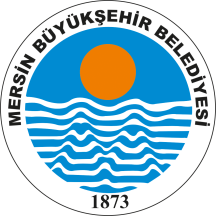 BELEDİYE MECLİSİ KARARIBirleşim Sayısı	: (1)Oturum Sayısı	: (1)Dönem Sayısı		: (2)Karar Tarihi		: 11/01/2016Karar Sayısı		: 08	 Büyükşehir Belediye Meclisi 11/01/2016 Pazartesi günü Büyükşehir Belediye Meclis Başkanı Burhanettin KOCAMAZ başkanlığında Mersin Büyükşehir Belediyesi Kongre ve Sergi Sarayı Toplantı Salonu’nda toplandı.Gündem maddesi gereğince; Mali Hizmetler Dairesi Başkanlığı’nın Büyükşehir Belediyesi Sınırları İçerisinde Muhtelif Cadde, Bulvar ve yollarda Toprak İşleri Sanat Yapıları ve Üst Yapı İşleri (Asfalt, Sathi Kaplama) Yapım İşinde kullanılmak üzere İller Bankası A.Ş.’den kredi kullanılmasına dair 31/12/2015 tarih ve 12033333-841-02-05/4416 sayılı yazısı katip üye tarafından okundu.KONUNUN GÖRÜŞÜLMESİ VE OYLANMASI SONUNDAMersin Büyükşehir Belediyesi Sınırları İçerisinde Muhtelif Cadde, Bulvar ve Yollarda Toprak  İşleri,  Sanat  Yapıları  ve  Üst Yapı İşleri  (Asfalt, Sathi Kaplama) yapım işinde kullanılmak üzere İller Bankası  A.Ş’ den   250.000.000,00-TL(İKİYÜZELLİMİLYON) TL kredi kullanılmasına, krediden kaynaklanacak anapara, faiz, denetim giderleri, komisyon, vergi, resim, harç, ücret vs. ödemelerin, İller Bankası A.Ş’ce teminat olarak alınacak belediyemiz gelirlerinden ve İller Bankası A.Ş. ve Maliye Bakanlığınca dağıtılan yasal  paylarımızın mevzuattan kaynaklanan herhangi bir kesinti oranına bağlı kalmaksızın  tamamından  (%40'ın dışında ve %100'üne kadar) karşılanmasına kredi teminatına konu gelirlerden krediye ilişkin ödemelerin karşılanamaması halinde, bu  krediyle elde edilen  tesis,  inşaat  ve  her  nevi gayrimenkul ile araç, gereç ve malzemelerin, İller Bankası A.Ş’ ce talep edildiği takdirde aynı şartlarda ve talep tarihinde İller Bankası A.Ş. adına ipotek veya rehin edilmesine, İller Bankası A.Ş.’ce Belediyemize kullandırılacak krediye ilişkin olarak her türlü sözleşmeyi ve evrakı imzalamaya ve kredi ile ilgili devam eden işlemleri yürütmeye,  Belediyemiz mülkiyetindeki her türlü gayrimenkulü İller Bankası A.Ş’ye ipotek vermeye,  Belediyemizin her türlü gelir, hak ve alacaklarını İller Bankası A.Ş’ye terhin ve temlik  etmeye, Belediyemize ait her türlü ticari işletmeyi İller Bankası A.Ş’ye rehin vermeye, İller Bankası A.Ş’nin mevcut mevzuatı ve bunda meydana gelebilecek her türlü değişiklik çerçevesinde, 5393 Sayılı Belediye Kanunu’nun 68. maddesinde yer alan koşulların yerine getirilmesi kaydıyla krediye konu işle ilgili her türlü işlemi  yapmaya, Belediye Başkanı’nın yetkilendirilmesi ile ilgili teklifin kabulüne, yapılan iş'ari oylama neticesinde mevcudun oy birliği ile karar verilmiştir.Burhanettin KOCAMAZ                     Enver Fevzi KÖKSAL     	 Ergün ÖZDEMİR        Meclis Başkanı	                                   Meclis Katibi	   	                Meclis Katibi        